skillsProfessional Analytical thinking and problem solving Expert Communication skillsProfessional Microsoft Office Advanced written and spoken English language 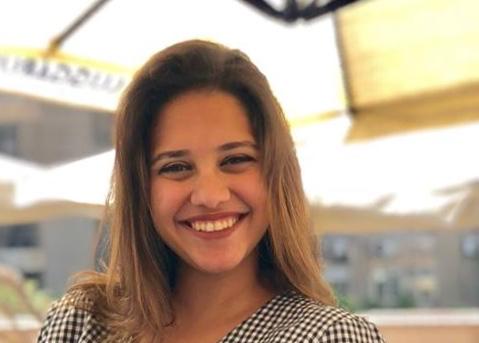 MARIAM KHALED MOHAMEDProgrammer StudentObjectiveSeeking a position where I can maximize my management and program development experience.01117799888Birth Date:25 June 1998.Mariam1604761@miuegypt.edu.egMisr International UniversityFaculty of Computer ScienceJunior student – GPA 2.56 – 109 credit hours.Future Languages SchoolClass – 2016projects experienceProject  0ct. 2017 – Jan. 2018Inventory system using java.  projectFeb. 2018 – Jun. 2018Cash Memory Implementation ( LRU replacement in cash memory implementation using Java   ProjectSep.2018-Jan2019Pacman game problem using C++.ProjectOct.2017-Jan2018Chat sender and receiver using Python.projectSep. 2018 – Jun. 2019Real estate website development using (HTML,PHP,JQuery,Java Script andMySQL).ProjectFeb. 2019 – Jun. 2019Lebnon company for public transportation web application development using (HTML,PHP,JQuery,Java Script andMySQL).ProjectFeb. 2019 – Jun. 2019Huffman-encoding using python.ProjectSep.2019-Jaunary2020Fake news detection using python.ProjectSep.2019-Jaunary2020Alumni mobile application using (Java,Firebase,XML)Graduation ProjectSep.2019-July.2020Fake tweets detection web application development using(Python,Html,PHP,MySQL)technical skills